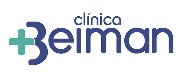 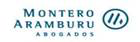 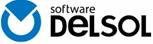 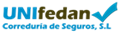 NOMBRE CLUB DEPORTIVODATOS CLUB DEPORTIVODATOS CLUB DEPORTIVODATOS CLUB DEPORTIVODATOS CLUB DEPORTIVODATOS CLUB DEPORTIVODATOS CLUB DEPORTIVODATOS CLUB DEPORTIVODATOS CLUB DEPORTIVODATOS CLUB DEPORTIVODATOS CLUB DEPORTIVODATOS CLUB DEPORTIVODATOS CLUB DEPORTIVODATOS CLUB DEPORTIVODATOS CLUB DEPORTIVODATOS CLUB DEPORTIVODATOS CLUB DEPORTIVODomicilioDomicilioDomicilioCPLocalidadLocalidadProvinciaProvinciaTeléfono 1Teléfono 1Teléfono 1Teléfono 1Teléfono 2Teléfono 2emailemailModalidad DeportivaModalidad DeportivaModalidad DeportivaModalidad DeportivaModalidad DeportivaModalidad DeportivaFEDERADO*FEDERADO*FEDERADO*FEDERADO*FEDERADO*FEDERADO*FEDERADO*FEDERADO*SISINONODATOS PARTICIPANTES 1DATOS PARTICIPANTES 1DATOS PARTICIPANTES 1DATOS PARTICIPANTES 1NombreApellidosApellidosCargo en la entidadCargo en la entidadCargo en la entidadTeléfono 1Email.DATOS PARTICIPANTES 2DATOS PARTICIPANTES 2DATOS PARTICIPANTES 2DATOS PARTICIPANTES 2NombreApellidosApellidosCargo en la entidadCargo en la entidadCargo en la entidadTeléfono 1Email.